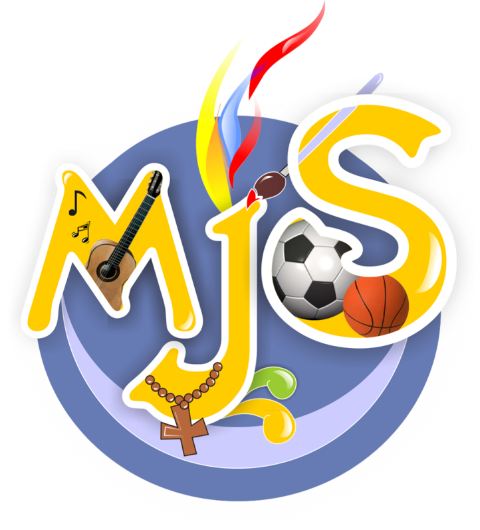 Ficha de inscripción Nombre (es) de los integrantes de la agrupación musical: Nombre de la agrupación musical: Obra salesiana/Grupo juvenil perteneciente al MJSNivel/Vinculación: Razones por las que participan: Letra: 